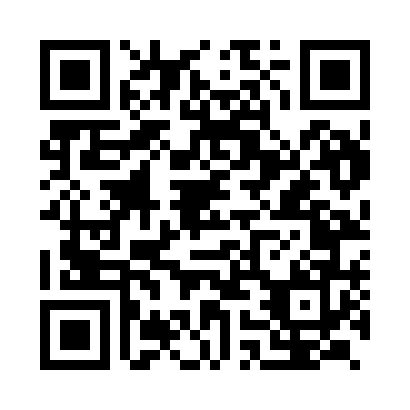 Prayer times for Madras, Tamil Nadu, IndiaWed 1 May 2024 - Fri 31 May 2024High Latitude Method: One Seventh RulePrayer Calculation Method: University of Islamic SciencesAsar Calculation Method: HanafiPrayer times provided by https://www.salahtimes.comDateDayFajrSunriseDhuhrAsrMaghribIsha1Wed4:345:4812:064:306:247:382Thu4:335:4812:064:316:247:393Fri4:335:4712:064:316:257:394Sat4:325:4712:064:316:257:395Sun4:325:4612:064:316:257:406Mon4:315:4612:064:326:257:407Tue4:315:4612:054:326:257:418Wed4:305:4512:054:326:267:419Thu4:305:4512:054:336:267:4110Fri4:295:4512:054:336:267:4211Sat4:295:4412:054:336:267:4212Sun4:285:4412:054:346:277:4213Mon4:285:4412:054:346:277:4314Tue4:285:4412:054:346:277:4315Wed4:275:4312:054:346:277:4416Thu4:275:4312:054:356:287:4417Fri4:265:4312:054:356:287:4418Sat4:265:4312:054:356:287:4519Sun4:265:4312:054:366:287:4520Mon4:265:4212:054:366:297:4621Tue4:255:4212:064:366:297:4622Wed4:255:4212:064:376:297:4623Thu4:255:4212:064:376:307:4724Fri4:245:4212:064:376:307:4725Sat4:245:4212:064:386:307:4826Sun4:245:4212:064:386:307:4827Mon4:245:4212:064:386:317:4928Tue4:245:4212:064:386:317:4929Wed4:245:4112:064:396:317:4930Thu4:235:4112:074:396:327:5031Fri4:235:4112:074:396:327:50